Indefinite Pronouns: Everything, Everywhere, Everyone and EverybodyIN this lesson, you will learn 4 common indefinite pronouns:everythingeverywhereeveryone everybodyYou will learn the meaning, use and grammar rules for each use.You will also learn the difference of “everyone” and “every one”A very quick revision on pronouns.Pronouns are words that replace nouns in a sentence.There are two types of pronouns: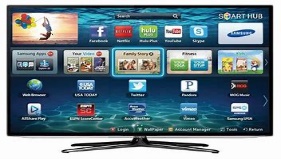 1. Definite pronouns - refer to something specific.We have a new TV. It is a smart TV.The word it is a definite pronoun.2. Indefinite pronouns are not specific. They are more general.	“everything” is an example. It means “all the things”Everything in Thailand is beautiful.Meaningeverything	   = All of the things. The total number of things.	everywhere	   = All of the places. The total number of places.everyone / everybody	   = All of the people. The total number of people.“everyone” and “everybody” have the same meaning.“everyone” is slightly more formal and more common in writing. Notice the spelling of all the words. Each word is all one word. Not two words.Important grammar ruleEverything	= All of the things. Everywhere	= All of the places.everyone / everybody	= All of the people. The meaning is plural but in terms of grammar, each word is singular.Therefore, we use the singular form of verbs with these words.	Everything is cheap. 			Everything are cheap. Everywhere was quiet. 		Everywhere were quiet. Everyone listens attentively. 		Everyone listen attentively.	Let’s look at some examples and uses of these wordsEverything	= all of the things	= the total number of thingsExamples:I tried to take down notes everything she said.My father gives me everything I asked for.Everything is ready.Everywhere	= all of the places	= the total number of placesExamples: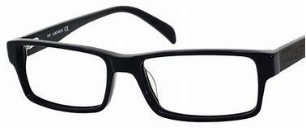 I have looked everywhere but I can’t find my eyeglasses.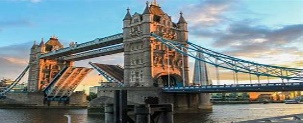 My friend takes me everywhere in London.everyone / everybody	= all of the people	= total number of peopleExamples:Everyone in the school is happy preparing the program.I told everyone that I’m going to move out my place.Advanced rule for “everyone” / “everybody”When we refer back to “everyone” or “everybody” with a possessive, the problem is that we don’t know if all of the people are male or female.\We have 2 choices of solutions to this problem.Solution 1 – We use a singular and say “his or her”.Everyone has a key for his or her closet in the dorm.Solution 2 – We use a plural and say “their”Everybody has a key for their closet in the dorm. “everyone” compared to “every one”“everyone” is an indefinite pronoun. “everyone” refers only to people. It means “all the people”.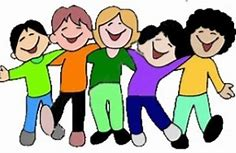 Example:Everyone is happy.“every one” (two separate words)“every” is a determiner modifying the pronoun “one”.The pronoun “one” is referring to a thing or person.Carl has three motorcycles.  Every one of them is blue 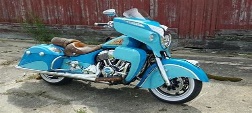 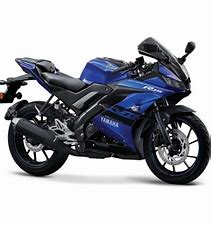 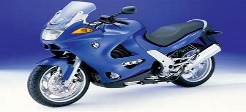 There you go guys, that’s the end of this lesson.I hope everyone has understood everything.There were many examples of this video. I hope that every one of them was  clear.I also hope that everyone will share this lesson on social media.-----------------------------------------------------------------------------------------------------------Tags:indefinite pronouns, indefinite pronouns english, english pronouns, indefinite pronoun everyone, indefinite pronoun everything, indefinite pronoun everywhere, everyone vs every one, everyone vs everybody, learn english, Teacher Javelyn, english grammar lesson, learn English grammar, English lessons, ESL, EnglishTutorHub, English Language (Human Language), cours d'anglais